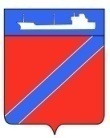 Совет Туапсинского городского поселения Туапсинского районаР Е Ш Е Н И Еот 12 декабря 2017 года                                                          		№ 4.3город ТуапсеО назначении конкурса по отбору кандидатур на должность главы Туапсинского городского поселения Туапсинского района	В соответствии со статьей 36 Федерального закона от 06 октября 2003 года № 131-ФЗ «Об общих принципах организации местного самоуправления в Российской Федерации», статьей 31 Устава Туапсинского городского поселения Туапсинского района, решением Совета Туапсинского городского поселения от 27 мая 2015 года № 38.3 «О порядке проведения конкурса по отбору кандидатур на должность главы Туапсинского городского поселения», Совет Туапсинского городского поселения Туапсинского района РЕШИЛ:Провести конкурс по отбору кандидатур на должность главы Туапсинского городского поселения Туапсинского района (далее по тексту – конкурс).Определить:дату и время проведения конкурса – 12 февраля 2018 года в 14 часов 00 минут (время московское);место проведения конкурса – малый зал администрации Туапсинского городского поселения Туапсинского района (Краснодарский край, Туапсинский район, город Туапсе, улица Победы, дом 17);дату начала приема документов –20 декабря 2017 года;дату окончания приема документов – 26 января 2018 года;время приема документов – с 08 часов 30 минут до 12 часов 30 минут и с 13 часов 30 минут до 17 часов 30 минут (время московское), за исключением выходных и нерабочих праздничных дней;место приема документов – Краснодарский край, Туапсинский район, город Туапсе, улица Победы дом № 17, кабинет № 48;контактную информацию: адрес - Краснодарский край, Туапсинский район, город Туапсе, улица Победы дом № 17, кабинет № 48, телефон: 8(86167)2-55-01.Назначить членами конкурсной комиссии по проведению конкурса по отбору кандидатур на должность главы Туапсинского городского поселения Туапсинского района (далее по тексту – конкурсная комиссия):- Стародубцева Владимира Владимировича, председателя Совета Туапсинского городского поселения Туапсинского района;- Юрченко Виктора Григорьевича, депутата Совета Туапсинского городского поселения Туапсинского района, председателя комиссии по вопросам законности и правопорядка, правовой защиты граждан, вопросам местного самоуправления, взаимодействия с общественными объединениями и политическими партиями, развитию молодежной политики, культуры и спорта;- Дроботову Татьяну Францевну, начальника отдела юридического обеспечения администрации Туапсинского городского поселения Туапсинского района;- Володину Александру Александровну, ведущего специалиста сектора юридического обеспечения администрации Туапсинского городского поселения Туапсинского района.4. Обратиться к главе муниципального образования Туапсинский район с просьбой назначить членов конкурсной комиссии.5. Опубликовать настоящее решение, условия конкурса (прилагаются) в газете «Черноморье сегодня» и разместить на официальном сайте Совета Туапсинского городского поселения в информационно-телекоммуникационной сети «Интернет».6. Контроль за выполнением настоящего решения возложить на комиссию Совета Туапсинского городского поселения по вопросам законности и правопорядка, правовой защиты граждан, вопросам местного самоуправления, взаимодействия с общественными объединениями и политическими партиями, развитию молодежной политики, культуры и спорта.7. Настоящее решение вступает в силу со дня его официального опубликования.Председатель СоветаТуапсинского городскогопоселения Туапсинского района                                      В.В. Стародубцев     ПРИЛОЖЕНИЕк решению Совета Туапсинского городскогопоселения Туапсинского района от 12 декабря 2017 года № 4.3УСЛОВИЯПРОВЕДЕНИЯ КОНКУРСА ПО ОТБОРУ КАНДИДАТУРНА ДОЛЖНОСТЬ ГЛАВЫ ТУАПСИНСКОГО ГОРОДСКОГО ПОСЕЛЕНИЯ ТУАПСИНСКОГО РАЙОНАУсловия конкурса по отбору кандидатур на должность главы Туапсинского городского поселения Туапсинского района (далее по тексту – Условия, Конкурс)  определяются в соответствии со статьей 36 Федерального закона от 06 октября 2003 года № 131-ФЗ «Об общих принципах организации местного самоуправления в Российской Федерации», статьей 31Устава Туапсинского городского поселения Туапсинского района, решением Совета Туапсинского городского поселения от 27 мая 2015 года № 38.3 «О порядке проведения конкурса по отбору кандидатур на должность главы Туапсинского городского поселения» в редакции решения Совета Туапсинского городского поселения Туапсинского района от 12 июля 2016 года № 59.3 «О внесении изменений в решение Совета Туапсинского городского поселения Туапсинского района от 27 мая 2015 года № 38.3 «О порядке проведения конкурса по отбору кандидатур на должность главы Туапсинского городского поселения».Участник Конкурса может быть выдвинут:1)главой администрации (губернатором) Краснодарского края;2) общественным объединением;3) собранием граждан по месту работы или жительства;4) путем самовыдвижения. В случаях, когда инициаторами выдвижения гражданина на должность главы Туапсинского городского поселения  являются субъекты, указанные в подпунктах 2 и 3 пункта 2 настоящих Условий, выдвижение осуществляется соответственно на конференциях, собраниях общественных объединений, проводимых в соответствии с их уставами (положениями), либо на собраниях граждан.Гражданин, изъявивший желание участвовать в Конкурсе, должен соответствовать следующим требованиям:отсутствие на день проведения конкурса в соответствии с Федеральным законом от 12.06.2002 №67-ФЗ «Об основных гарантиях избирательных прав и права на участие в референдуме граждан Российской Федерации» ограничений пассивного избирательного права для избрания выборным должностным лицом местного самоуправления;установленным Федеральным законом от 06.10.2003 № 131-ФЗ «Об общих принципах организации местного самоуправления в Российской Федерации»;установленным уставом Туапсинского городского поселения;наличие высшего образования;наличие стажа не менее пяти лет на руководящих должностях (руководитель, заместитель руководителя организации) в организациях независимо от их организационно-правовой формы, осуществляющих деятельность в сфере финансов, права, промышленного производства, иных отраслях экономики, социальной сферы, либо наличие не менее трех лет стажа на должностях муниципальной службы высшей группы либо должностях государственной гражданской службы категории «руководители» высшей или главной группы, либо категории «специалисты» главной группы;знание Конституции Российской Федерации, федеральных конституционных законов, федеральных законов, указов Президента Российской Федерации, постановлений Правительства Российской Федерации, Устава и законов Краснодарского края, иных нормативных правовых актов, устава Туапсинского городского поселения, иных муниципальных правовых актов, регулирующих соответствующую сферу деятельности; основ управления и организации труда и делопроизводства; структуры и полномочий органов государственной власти и местного самоуправления; основ организации прохождения муниципальной службы; норм делового общения; порядка работы со служебной информацией; форм и методов работы с применением автоматизированных систем и средств управления; правил охраны труда и правил пожарной безопасности;наличие навыков оперативного принятия и реализации управленческих решений, планирования работы, контроля, анализа и прогнозирования последствий принимаемых управленческих решений, адаптации к новой ситуации и принятия новых подходов в решении поставленных задач, своевременного выявления и разрешения проблемных ситуаций, стимулирования достижения результатов, управления и организации работы по взаимодействию с государственными органами и органами местного самоуправления, ведомствами и организациями; практического применения нормативных правовых актов, систематизации информации; подбора и расстановки кадров, сотрудничества с коллегами, делегирования полномочий подчиненным, требовательности, ведения деловых переговоров, публичного выступления; владения компьютерной и другой оргтехникой, пользования необходимым программным обеспечением; систематического повышения своей квалификации.Участник конкурса лично представляет в конкурсную комиссию заявление об участии в конкурсе с указанием фамилии, имени, отчества, даты и места рождения, адреса места жительства, паспортных данных; сведений о гражданстве, профессиональном образовании (при наличии), основном месте работы или службы, занимаемой должности (в случае отсутствия основного места работы или службы - роде занятий), наличии либо отсутствии судимостей, деятельности, несовместимой согласно Уставу Туапсинского городского поселения со статусом главы Туапсинского городского поселения (при наличии такой деятельности на момент представления заявления), и обязательством в случае назначения на должность прекратить указанную деятельность. Если участник конкурса является депутатом и осуществляет свои полномочия на непостоянной основе, в заявлении должны быть указаны сведения об этом и наименование соответствующего представительного органа.	Участник конкурса вправе в заявлении сообщить о своей принадлежности к какому-либо общественному объединению и о своем статусе в нем.С заявлением представляются:1) документ о выдвижении участника конкурса (за исключением случаев самовыдвижения, когда факт самовыдвижения указывается в личном заявлении), а именно:- предложение главы администрации (губернатора) Краснодарского края (в случае выдвижения участника конкурса главой администрации (губернатором) Краснодарского края);- выписка из протокола конференции, собрания общественного объединения (в случае выдвижения участника конкурса общественным объединением);- выписка из протокола собрания граждан (в случае выдвижения участника конкурса собранием граждан);2) паспорт гражданина Российской Федерации или иной документ, заменяющий паспорт гражданина, и его копия;3) автобиография в свободной форме;4)анкета по форме, утвержденной распоряжением Правительства Российской Федерации от 26.05.2005 № 667-р;5) медицинская справка (врачебное профессионально-консультативное заключение) по форме 086-У, утвержденной Приказом Министерства здравоохранения СССР от 04.10.1980 № 1030;6) заверенная кадровой службой по месту работы (службы) участника конкурса копия трудовой книжки, или иные документы, подтверждающие трудовую (служебную) деятельность гражданина;7) документ, подтверждающий сведения о профессиональном образовании (при наличии) и его копия;8) свидетельство о постановке физического лица на учет в налоговом органе по месту жительства на территории Российской Федерации и его копия;9) документы воинского учета - для граждан, пребывающих в запасе, и лиц, подлежащих призыву на военную службу и его копия;10) справка о доходах, об имуществе и обязательствах имущественного характера участника конкурса, а также сведений о доходах супруги (супруга) и несовершеннолетних детей, об имуществе, принадлежащем им на праве собственности, и об их обязательствах имущественного характера по утвержденной Указом Президента Российской Федерации от 18 мая 2009 года № 558 форме за год, предшествующий году участия в конкурсе;11) согласие на прохождение процедуры допуска к сведениям, составляющим государственную и иную охраняемую законом тайну в соответствии с формами 2 и 4 Инструкции о порядке допуска должностных лиц и граждан Российской Федерации к государственной тайне, утвержденной Постановлением Правительства Российской Федерации от 06.02.2010 г. № 63;12) согласие участника конкурса на обработку его персональных данных;13) справка о наличии (отсутствии) судимости и (или) факта уголовного преследования либо о прекращении уголовного преследования;14) в случае, если участник конкурса указывает при подаче документов дополнительные сведения о себе (о наградах, званиях, ученых степенях и проч.), он обязан одновременно с подачей указанных выше документов предоставить  документы, подтверждающие указанные сведения, а также их копии.7.  Оригиналы документов, указанные в подпунктах 2, 7-9, 14 пункта 6 настоящих Условий, после их сверки с копиями возвращаются участнику конкурса.8. Дополнительно к документам, указанным в пункте 6 настоящих Условий, участником конкурса в конкурсную комиссию могут быть представлены документы в поддержку назначения его главой Туапсинского городского поселения  (в том числе от общественных объединений, собраний граждан), заверенные нотариально или кадровыми службами по месту работы (службы) участника конкурса документы о дополнительном профессиональном образовании, о замещаемых общественных должностях, иные документы, характеризующие его профессиональную подготовку.9. Документы, указанные в пункте 6 настоящих Условий, представляются участником конкурса в конкурсную комиссию не позднее срока окончания приема документов, указанного в решении Совета Туапсинского городского поселения о назначении конкурса.10. Расходы по участию в конкурсе (проезд к месту проведения конкурса и обратно, наем жилого помещения, проживание, пользование услугами связи), а также решение организационных вопросов, связанных с явкой на заседание конкурсной комиссии (отпуск по месту работы и др.), участники конкурса несут самостоятельно.